C3 Questions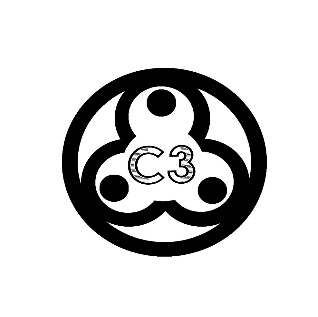 C3 exists to glorify God and edify the body by knowing and delighting in the Father through the joy and love of the Spirit and unity in the Son.Got Milk?In what ways are you sometimes tempted to shy away from declaring the whole counsel of God's word? What reason or thoughts lead to this shyness?Where’s the Beef? In 2 Tim 3:16-4:1-5, Paul gives a charge specifically to pastors and generally to all believers regarding the Scriptures. In v16-17, how does he motivate us to preach the Word?What requirements does Paul lay on pastors? In your experience, how has a failure to fulfill this pastoral charge affected a church?Read Number 25:1-13. This passage tells the story of Phinehas (a Levite) and God's covenant with him. In your owns words, what is going on in this story? (Hint: use NLT or NET)How does Phinehas obey the command of Mal 2:2 to "take it to heart to give glory" to God's name? What is his reward?What does it look like today to be zealous for the name of the Lord and to take it to heart to give glory to His name? (1 Cor 10:31, Col 3:17&23, 1 Pet 4:10-11)Are You Satisfied?How has Covid-19 pandemic helped you to love and cherish God in new ways?